Workshop Minutes
15/5/18

Apologies
Nick B
Chuan C
May C
Amir A
Mareeni R
Anna P

Present 
Mel S
Steph C
Will B
Milan G
Paul U
Mark H
Haoili J
Fiona P
Meena K
Juliet B
Michael L
Jim B
Jo H
Alex K
Niifio A
Leo H
Helen D
Jonathon T
James M
Emily W

Agenda
Home visits
Ensuring Educational and Clinical Safety
COGPEDThe number of home visits undertaken should be related to educational and not service delivery needs.The trainer is responsible for assessing the suitability of the visit for a Trainee in terms of learning needs, clinical competence (patient safety) and personal safety. The trainer is responsible for ensuring arrangements to brief the Trainee before, making suitable arrangements for clinical supervision during and debriefing after the visit. Things to considerEmergency vs routine (FHV) visitsWho allocates visits, inc triage of visit requests Equipment, inc phoneSafety (consider disability, transport, access, gender)Supervision before, during and after visit – why are we visiting? Now what?Learner readinessPatient consentHandover/continuity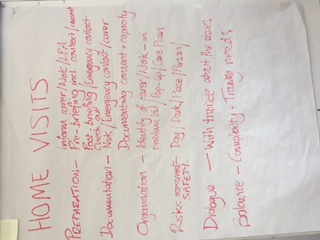 Educational Supervisor notes
When we use them 
Best practice
Sharing with learner
Helping panel reach decision

BusinessWelcome new TrainersCSARecruitmentWebsite‘Escalations of Concern’Indemnity Block paidCheck your learner has it and has declared in GP postVTS Residential 6th - 8th  JuneSummer drink 4-7; 214 Richmond Rd E8 3QN 14th AugustTWS Residential 5pm-5pm 9th-10th NovemberNext meeting 17th July 1:30-3pmAlex Kelly updated us on OOH – requirements for current ST3s and situation with CHUHSE